В связи с актуализацией состава сил и средств постоянной готовности Ленского районного звена территориальной подсистемы единой государственной системы предупреждения и ликвидации чрезвычайных ситуаций на территории Ленского района (Ленского районного звена ТП РСЧС) п о с т а н о в л я ю:Приложение №2 к постановлению главы муниципального образования «Ленский район» от 11.03.2022 г. №01-03-124/2 «Об утверждении Положения об организации, составе, порядке деятельности сил и средств звена территориальной подсистемы единой государственной системы предупреждения и ликвидации чрезвычайных ситуаций в муниципальном образовании «Ленский район» изложить в новой редакции согласно приложению, к настоящему постановлению.2. 	Главному специалисту управления делами (Иванская Е.С.) разместить настоящее постановление на официальном сайте муниципального образования «Ленский район».3. 	Контроль исполнения настоящего постановления оставляю за собой.Муниципальное образование«ЛЕНСКИЙ РАЙОН»Республики Саха (Якутия)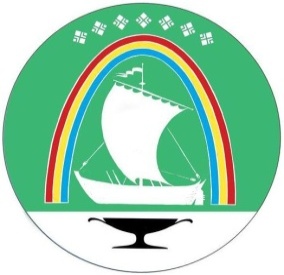 Саха Өрөспүүбүлүкэтин «ЛЕНСКЭЙ ОРОЙУОН» муниципальнайтэриллиитэПОСТАНОВЛЕНИЕ                  УУРААХг. Ленск                      Ленскэй кот «06» __февраля__ 2024 года                                     № ___01-03-62/4___                 от «06» __февраля__ 2024 года                                     № ___01-03-62/4___                 О внесении изменений в постановление главы муниципального образования «Ленский район» от 11.03.2022 г. № 01-03-124/2О внесении изменений в постановление главы муниципального образования «Ленский район» от 11.03.2022 г. № 01-03-124/2О внесении изменений в постановление главы муниципального образования «Ленский район» от 11.03.2022 г. № 01-03-124/2ГлаваА.В. Черепанов